Northside Partners in Eldercare is a project of the Northside Neighborhood Initiative involving the Jackson Center, Self-Help, UNC’s Partnerships in Aging, and the Charles House Association. For nearly three years, we have worked with neighbors and partners to design models for affordable supports and services in Northside that would enable residents to age in the neighborhood and avoid institutional care. We have realized that developing and improving the intergenerational care networks in the community are essential for any such model to be possible.  Thus, we are seeking a coordinator who can help us implement critical steps toward this ultimate goal, all the while improving an array of programs that are central to our long-term neighbor retention strategies.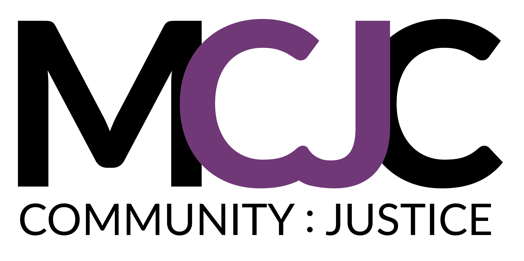 